Cavalry Primary School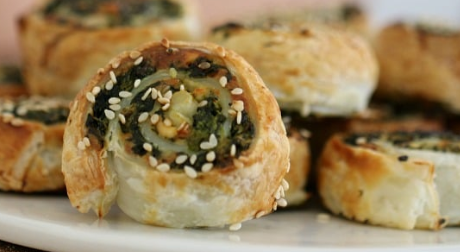 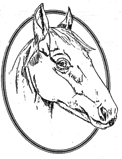                                                        					              Cookery ClubRecipe CardSpinach and feta pinwheels